Course:Course:Geodetic Measurements and NetworksGeodetic Measurements and NetworksGeodetic Measurements and NetworksGeodetic Measurements and NetworksGeodetic Measurements and NetworksGeodetic Measurements and NetworksGeodetic Measurements and NetworksGeodetic Measurements and NetworksGeodetic Measurements and NetworksCourse id:Course id:Geodetic Measurements and NetworksGeodetic Measurements and NetworksGeodetic Measurements and NetworksGeodetic Measurements and NetworksGeodetic Measurements and NetworksGeodetic Measurements and NetworksGeodetic Measurements and NetworksGeodetic Measurements and NetworksGeodetic Measurements and NetworksNumber of ECTS: 7Number of ECTS: 7Geodetic Measurements and NetworksGeodetic Measurements and NetworksGeodetic Measurements and NetworksGeodetic Measurements and NetworksGeodetic Measurements and NetworksGeodetic Measurements and NetworksGeodetic Measurements and NetworksGeodetic Measurements and NetworksGeodetic Measurements and NetworksTeacher:Teacher:Pavel P. Benka PhD.Pavel P. Benka PhD.Pavel P. Benka PhD.Pavel P. Benka PhD.Pavel P. Benka PhD.Pavel P. Benka PhD.Pavel P. Benka PhD.Pavel P. Benka PhD.Pavel P. Benka PhD.Course statusCourse statusMandatoryMandatoryMandatoryMandatoryMandatoryMandatoryMandatoryMandatoryMandatoryNumber of active teaching classes (weekly)Number of active teaching classes (weekly)Number of active teaching classes (weekly)Number of active teaching classes (weekly)Number of active teaching classes (weekly)Number of active teaching classes (weekly)Number of active teaching classes (weekly)Number of active teaching classes (weekly)Number of active teaching classes (weekly)Number of active teaching classes (weekly)Number of active teaching classes (weekly)Lectures:3Lectures:3Practical classes:3Practical classes:3Practical classes:3Other teaching types:Other teaching types:Study research work:Study research work:Other classes:2Other classes:2Precondition coursesPrecondition coursesNone/navesti ako imaNone/navesti ako imaNone/navesti ako imaNone/navesti ako imaNone/navesti ako imaNone/navesti ako imaNone/navesti ako imaNone/navesti ako imaNone/navesti ako imaEducational goalIntroduction to basic concepts of geodesy, surveying instruments, methods of measurement and processing of the measurement results. Getting to know the types of geodetic points and networks, the principles of design of geodetic networks, necessary measurements in networks and the method of calculation of coordinates and altitudes of geodetic points.Educational goalIntroduction to basic concepts of geodesy, surveying instruments, methods of measurement and processing of the measurement results. Getting to know the types of geodetic points and networks, the principles of design of geodetic networks, necessary measurements in networks and the method of calculation of coordinates and altitudes of geodetic points.Educational goalIntroduction to basic concepts of geodesy, surveying instruments, methods of measurement and processing of the measurement results. Getting to know the types of geodetic points and networks, the principles of design of geodetic networks, necessary measurements in networks and the method of calculation of coordinates and altitudes of geodetic points.Educational goalIntroduction to basic concepts of geodesy, surveying instruments, methods of measurement and processing of the measurement results. Getting to know the types of geodetic points and networks, the principles of design of geodetic networks, necessary measurements in networks and the method of calculation of coordinates and altitudes of geodetic points.Educational goalIntroduction to basic concepts of geodesy, surveying instruments, methods of measurement and processing of the measurement results. Getting to know the types of geodetic points and networks, the principles of design of geodetic networks, necessary measurements in networks and the method of calculation of coordinates and altitudes of geodetic points.Educational goalIntroduction to basic concepts of geodesy, surveying instruments, methods of measurement and processing of the measurement results. Getting to know the types of geodetic points and networks, the principles of design of geodetic networks, necessary measurements in networks and the method of calculation of coordinates and altitudes of geodetic points.Educational goalIntroduction to basic concepts of geodesy, surveying instruments, methods of measurement and processing of the measurement results. Getting to know the types of geodetic points and networks, the principles of design of geodetic networks, necessary measurements in networks and the method of calculation of coordinates and altitudes of geodetic points.Educational goalIntroduction to basic concepts of geodesy, surveying instruments, methods of measurement and processing of the measurement results. Getting to know the types of geodetic points and networks, the principles of design of geodetic networks, necessary measurements in networks and the method of calculation of coordinates and altitudes of geodetic points.Educational goalIntroduction to basic concepts of geodesy, surveying instruments, methods of measurement and processing of the measurement results. Getting to know the types of geodetic points and networks, the principles of design of geodetic networks, necessary measurements in networks and the method of calculation of coordinates and altitudes of geodetic points.Educational goalIntroduction to basic concepts of geodesy, surveying instruments, methods of measurement and processing of the measurement results. Getting to know the types of geodetic points and networks, the principles of design of geodetic networks, necessary measurements in networks and the method of calculation of coordinates and altitudes of geodetic points.Educational goalIntroduction to basic concepts of geodesy, surveying instruments, methods of measurement and processing of the measurement results. Getting to know the types of geodetic points and networks, the principles of design of geodetic networks, necessary measurements in networks and the method of calculation of coordinates and altitudes of geodetic points.Educational outcomesStudents will use the acquired knowledge in applied geodesy in the further process of education as well as in future professional work and engineering problem solving.Educational outcomesStudents will use the acquired knowledge in applied geodesy in the further process of education as well as in future professional work and engineering problem solving.Educational outcomesStudents will use the acquired knowledge in applied geodesy in the further process of education as well as in future professional work and engineering problem solving.Educational outcomesStudents will use the acquired knowledge in applied geodesy in the further process of education as well as in future professional work and engineering problem solving.Educational outcomesStudents will use the acquired knowledge in applied geodesy in the further process of education as well as in future professional work and engineering problem solving.Educational outcomesStudents will use the acquired knowledge in applied geodesy in the further process of education as well as in future professional work and engineering problem solving.Educational outcomesStudents will use the acquired knowledge in applied geodesy in the further process of education as well as in future professional work and engineering problem solving.Educational outcomesStudents will use the acquired knowledge in applied geodesy in the further process of education as well as in future professional work and engineering problem solving.Educational outcomesStudents will use the acquired knowledge in applied geodesy in the further process of education as well as in future professional work and engineering problem solving.Educational outcomesStudents will use the acquired knowledge in applied geodesy in the further process of education as well as in future professional work and engineering problem solving.Educational outcomesStudents will use the acquired knowledge in applied geodesy in the further process of education as well as in future professional work and engineering problem solving.Course contentIntroduction, map projections, coordinate systems, measurement units. Measuring distances, angles, vertical angles, height differences, measurement with total geodetic station. The Global Positioning System (GPS). Basic theory of measurement errors. Calculation of greed bearing and length from coordinates. Trigonometrical network. Traverse networks, types of traverse lines, calculating the coordinates in traverse line. Line network, compute the coordinates of points on the line and perpendicular. Leveling network, calculating height of leveling points. The transformation of coordinates.Course contentIntroduction, map projections, coordinate systems, measurement units. Measuring distances, angles, vertical angles, height differences, measurement with total geodetic station. The Global Positioning System (GPS). Basic theory of measurement errors. Calculation of greed bearing and length from coordinates. Trigonometrical network. Traverse networks, types of traverse lines, calculating the coordinates in traverse line. Line network, compute the coordinates of points on the line and perpendicular. Leveling network, calculating height of leveling points. The transformation of coordinates.Course contentIntroduction, map projections, coordinate systems, measurement units. Measuring distances, angles, vertical angles, height differences, measurement with total geodetic station. The Global Positioning System (GPS). Basic theory of measurement errors. Calculation of greed bearing and length from coordinates. Trigonometrical network. Traverse networks, types of traverse lines, calculating the coordinates in traverse line. Line network, compute the coordinates of points on the line and perpendicular. Leveling network, calculating height of leveling points. The transformation of coordinates.Course contentIntroduction, map projections, coordinate systems, measurement units. Measuring distances, angles, vertical angles, height differences, measurement with total geodetic station. The Global Positioning System (GPS). Basic theory of measurement errors. Calculation of greed bearing and length from coordinates. Trigonometrical network. Traverse networks, types of traverse lines, calculating the coordinates in traverse line. Line network, compute the coordinates of points on the line and perpendicular. Leveling network, calculating height of leveling points. The transformation of coordinates.Course contentIntroduction, map projections, coordinate systems, measurement units. Measuring distances, angles, vertical angles, height differences, measurement with total geodetic station. The Global Positioning System (GPS). Basic theory of measurement errors. Calculation of greed bearing and length from coordinates. Trigonometrical network. Traverse networks, types of traverse lines, calculating the coordinates in traverse line. Line network, compute the coordinates of points on the line and perpendicular. Leveling network, calculating height of leveling points. The transformation of coordinates.Course contentIntroduction, map projections, coordinate systems, measurement units. Measuring distances, angles, vertical angles, height differences, measurement with total geodetic station. The Global Positioning System (GPS). Basic theory of measurement errors. Calculation of greed bearing and length from coordinates. Trigonometrical network. Traverse networks, types of traverse lines, calculating the coordinates in traverse line. Line network, compute the coordinates of points on the line and perpendicular. Leveling network, calculating height of leveling points. The transformation of coordinates.Course contentIntroduction, map projections, coordinate systems, measurement units. Measuring distances, angles, vertical angles, height differences, measurement with total geodetic station. The Global Positioning System (GPS). Basic theory of measurement errors. Calculation of greed bearing and length from coordinates. Trigonometrical network. Traverse networks, types of traverse lines, calculating the coordinates in traverse line. Line network, compute the coordinates of points on the line and perpendicular. Leveling network, calculating height of leveling points. The transformation of coordinates.Course contentIntroduction, map projections, coordinate systems, measurement units. Measuring distances, angles, vertical angles, height differences, measurement with total geodetic station. The Global Positioning System (GPS). Basic theory of measurement errors. Calculation of greed bearing and length from coordinates. Trigonometrical network. Traverse networks, types of traverse lines, calculating the coordinates in traverse line. Line network, compute the coordinates of points on the line and perpendicular. Leveling network, calculating height of leveling points. The transformation of coordinates.Course contentIntroduction, map projections, coordinate systems, measurement units. Measuring distances, angles, vertical angles, height differences, measurement with total geodetic station. The Global Positioning System (GPS). Basic theory of measurement errors. Calculation of greed bearing and length from coordinates. Trigonometrical network. Traverse networks, types of traverse lines, calculating the coordinates in traverse line. Line network, compute the coordinates of points on the line and perpendicular. Leveling network, calculating height of leveling points. The transformation of coordinates.Course contentIntroduction, map projections, coordinate systems, measurement units. Measuring distances, angles, vertical angles, height differences, measurement with total geodetic station. The Global Positioning System (GPS). Basic theory of measurement errors. Calculation of greed bearing and length from coordinates. Trigonometrical network. Traverse networks, types of traverse lines, calculating the coordinates in traverse line. Line network, compute the coordinates of points on the line and perpendicular. Leveling network, calculating height of leveling points. The transformation of coordinates.Course contentIntroduction, map projections, coordinate systems, measurement units. Measuring distances, angles, vertical angles, height differences, measurement with total geodetic station. The Global Positioning System (GPS). Basic theory of measurement errors. Calculation of greed bearing and length from coordinates. Trigonometrical network. Traverse networks, types of traverse lines, calculating the coordinates in traverse line. Line network, compute the coordinates of points on the line and perpendicular. Leveling network, calculating height of leveling points. The transformation of coordinates.Teaching methodsLectures, Practical classes, ConsultationsTeaching methodsLectures, Practical classes, ConsultationsTeaching methodsLectures, Practical classes, ConsultationsTeaching methodsLectures, Practical classes, ConsultationsTeaching methodsLectures, Practical classes, ConsultationsTeaching methodsLectures, Practical classes, ConsultationsTeaching methodsLectures, Practical classes, ConsultationsTeaching methodsLectures, Practical classes, ConsultationsTeaching methodsLectures, Practical classes, ConsultationsTeaching methodsLectures, Practical classes, ConsultationsTeaching methodsLectures, Practical classes, ConsultationsKnowledge evaluation (maximum 100 points)Knowledge evaluation (maximum 100 points)Knowledge evaluation (maximum 100 points)Knowledge evaluation (maximum 100 points)Knowledge evaluation (maximum 100 points)Knowledge evaluation (maximum 100 points)Knowledge evaluation (maximum 100 points)Knowledge evaluation (maximum 100 points)Knowledge evaluation (maximum 100 points)Knowledge evaluation (maximum 100 points)Knowledge evaluation (maximum 100 points)Pre-examination obligationsPre-examination obligationsPre-examination obligationsMandatoryPointsPointsFinal exam Final exam MandatoryMandatoryPointsLecture attendanceLecture attendanceLecture attendanceYes55Written part of the exam-tasks and theoryWritten part of the exam-tasks and theoryYesYes30Test 1Test 1Test 1Yes1515Oral part of the examOral part of the examNoNo20Test 2Test 2Test 2Yes1515Exercise attendanceExercise attendanceExercise attendanceYes1515Literature Literature Literature Literature Literature Literature Literature Literature Literature Literature Literature Ord.AuthorAuthorTitleTitleTitlePublisherPublisherPublisherPublisherYearRussel C. BrinkerRussel C. BrinkerThe Surveying HandbookThe Surveying HandbookThe Surveying HandbookSpringer Science & Business MediaSpringer Science & Business MediaSpringer Science & Business MediaSpringer Science & Business Media1995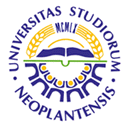 UNIVERSITY OF NOVI SADFACULTY OF AGRICULTURE 21000 NOVI SAD, TRG DOSITEJA OBRADOVIĆA 8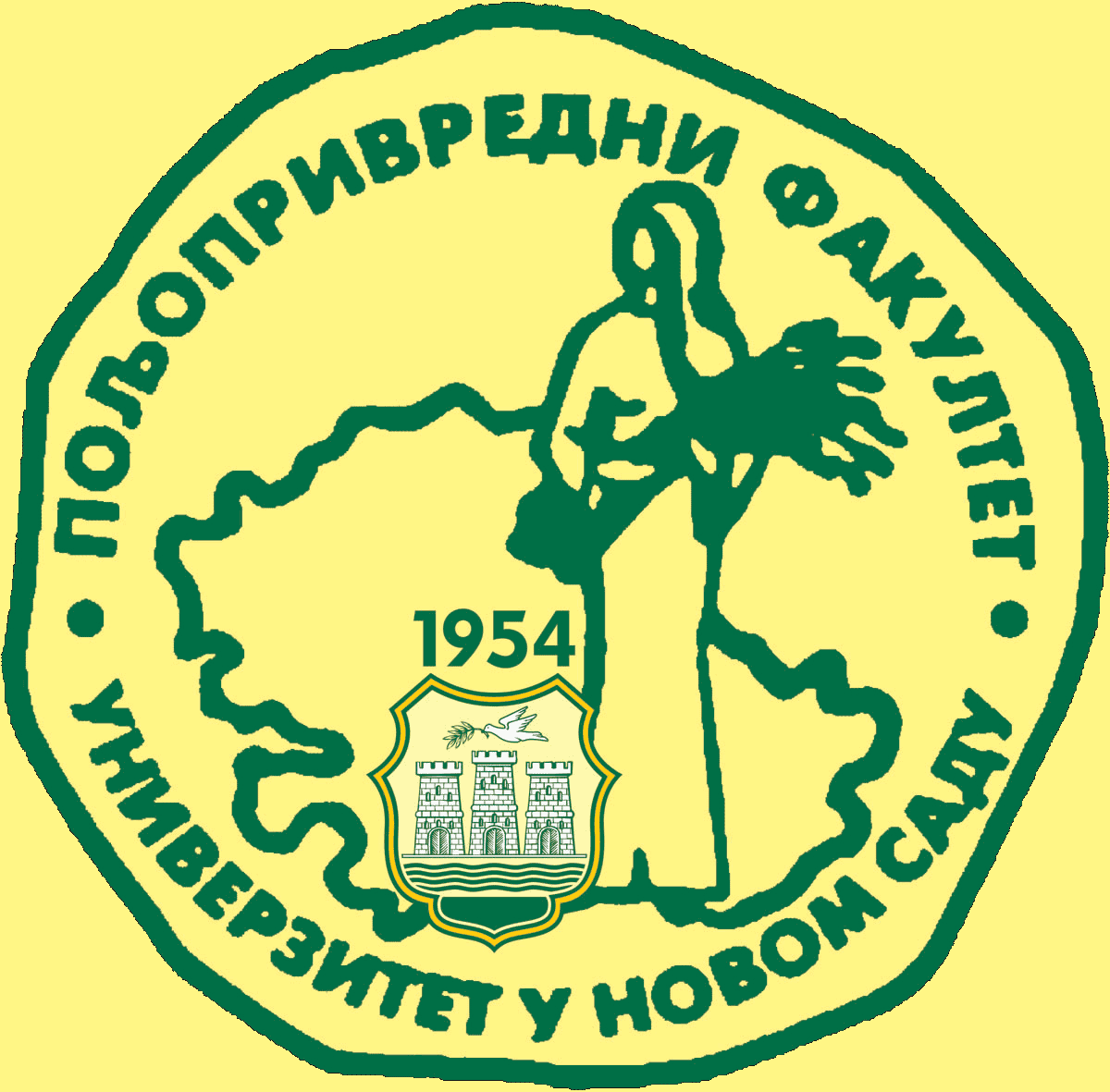 Study Programme AccreditationUNDERGRADUATE ACADEMIC STUDIES            WATER MANAGEMENTTable 5.2 Course specificationTable 5.2 Course specificationTable 5.2 Course specification